Diplomacy & Cinderella Man DiscussionDiscuss these questions with your Team for part of your Class Participation Grade.Diplomacy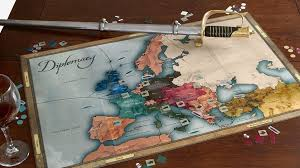 What are your overall thoughts and opinions about playing the game Diplomacy?How does playing the game Diplomacy relate to causes of World War I and World War II? Explain.How does playing the game Diplomacy relate at all to what actually happened in World War I and World War II?How did you see the importance of geography in both Diplomacy and World History?In specific, does a country's specific geography impact its decisions and histories? Explain.For example, how does the geography of…Germany, England, Russia, and the USA affect (or even determine) its history?How does Diplomacy relate to what President Wilson was trying to do in his 14 points?What does Diplomacy teach you about "the state of the world and international politics?"If this game is the state of the modern world, is it possible for a country to NOT play this game? What would happen to a country that wanted to just stay out of this game?What is the difference between "those who are playing the game Diplomacy" by making decisions as leaders of countries and "those who are doing the actual fighting on the ground" such as we saw in "All Quiet on the Western Front."?Read the lyrics to one of Bob Dylan's first-ever songs called 'Masters of War". He wrote this song when he was not too much older than you. After you read the lyrics discuss with your team what are the main ideas of this song and how do they relate to Question #6 about Diplomacy?Lyrics on next page…..BOB DYLAN- MASTERS OF WAR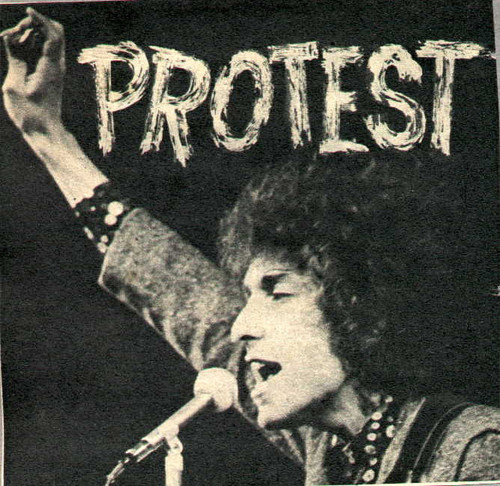 Come, you masters of warYou that build the big gunsYou that build the death planesYou that build all the bombsYou that hide behind wallsYou that hide behind desksI just want you to knowI can see through your masks[Verse 2]You that never done nothingBut build to destroyYou play with my worldLike it’s your little toyYou put a gun in my handAnd you hide from my eyesAnd you turn and run fartherWhen the fast bullets fly[Verse 3]Like Judas of oldYou lie and deceiveA world war can be wonYou want me to believeBut I see through your eyesAnd I see through your brainLike I see through the waterThat runs down my drain[Verse 4]You fasten all the triggersFor the others to fireThen you set back and watchWhile the death count gets higherYou hide in your mansionWhile the young people’s bloodFlows out of their bodiesAnd is buried in the mud[Verse 5]You’ve thrown the worst fearThat can ever be hurledFear to bring childrenInto the worldFor threatening my babyUnborn and unnamedYou ain't worth the bloodThat runs in your veins[Verse 6]How much do I knowTo talk out of turnYou might say that I’m youngYou might say I’m unlearnedBut there’s one thing I knowThough I’m younger than youEven Jesus would neverForgive what you do[Verse 7]Let me ask you one questionIs your money that goodWill it buy you forgivenessDo you think that it couldI think you will findWhen your death takes its tollAll the money you madeWill never buy back your soul[Verse 8]And I hope that you dieAnd your death will come soonI will follow your casketBy the pale afternoonAnd I’ll watch while you’re loweredDown to your deathbedAnd I’ll stand over your grave'Til I’m sure that you’re deadCinderella Man Discussion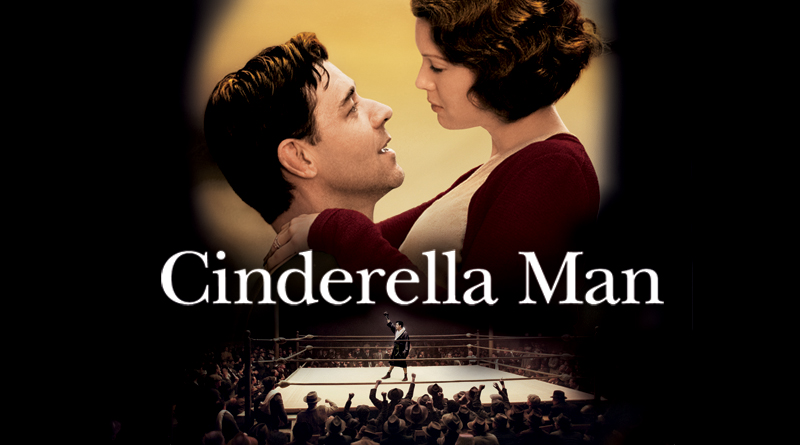 What are your overall thoughts, reactions, and opinions to watching the movie Cinderella Man?How does the movie specifically show and also SYMBOLICALLY REPRESENT the following….The Great DepressionThe New DealWorld War IIWhat are the overall THEMES and SYMBOLIC MEANINGS in this movie?Discuss the symbolism and meanings of these specific scenes from the movie:When the family is tearing down an advertisement sign that says "Buy Your New Car at Esso" in order to get firewood to stay warm.Braddock is watching the video of Max Baer killing the other boxer and when Braddock stares into Baer's face Baer's face is just all black and without any emotion at all.On the day of the fight when Braddock says good-bye to his wife and children.When Braddock's wife- Mae- is listening to the fight on the radio and can barely breathe.When in the last round of the match between Braddock and Baer all the "poor, common" people dressed in "common clothes" run down from the top seats of Madison Square Garden and flood the "rich people" expensive seats next to the boxing ring.Remember I said a great research topic is "How does art both reflect and influence US History and culture?". Well another great topic is this: "How do SPORTS (especially sports in the USA) both reflect and influence US History and culture?"-Discuss this question.-How do you see it in the movie?-Give more examples of both sports and/or sports figures that both reflect and influence USA History and culture?How does this movie relate to the overall eternal question of the Ancient Greeks: "One's character defines one's personal destiny. Also, a country's character also determines a country's destiny."Finally on my website read "Week 3 FDR Speech on Freedom" only the parts I mark you to read. With your team discuss the main ideas in this speech and how it relates to the movie "Cinderella Man"?